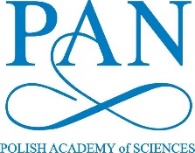 Polska Akademia Nauk		Informacja prasowaPO FORUM DLA PRAWORZĄDNOŚCI 
POD AUSPICJAMI POLSKIEJ AKDEMII NAUK Celem Forum jest zbudowanie płaszczyzny wymiany poglądów na temat sądownictwa w Polsce. Spotkaliśmy się, aby szukać rozwiązań. Sama prezentacja stanowisk nie przybliża nas do rozwiązania konfliktu. Widzimy, że najpierw należy poprawnie zdiagnozować źródła problemów, a następnie wskazać na właściwe narzędzia ich rozwiązywania. Poszukiwanie takich rozwiązań w życiu publicznym w oparciu o naukowe argumenty, to właśnie element misji Polskiej Akademii Nauk. „Głęboko wierzę w to, że możemy polemizować ze sobą w sposób merytoryczny i z wzajemnym poszanowaniem. Głęboko wierzę w to, że my – zasiadający dziś przy tym stole – możemy dokonać pewnego postępu w sprawach praworządności” – mówił prezes PAN prof. Jerzy Duszyński, witając uczestników Forum.Mówiąc o kryzysie praworządności w Polsce musimy pamiętać o nieprzewidywalnych konsekwencjach dla następnych pokoleń. To nie my będziemy się borykać z chaosem prawnym, ale obecni studenci prawa. Podobnie jak to nie my, ale młodsze pokolenia będą się zmagać z konsekwencjami kryzysu klimatycznego. Pytanie o obecny konflikt jest więc pytaniem o to, w jakiej sytuacji pozostawiamy kolejne pokolenia prawników. Musimy sobie zadać pytanie, czy rzeczywiście takiego świata chcemy. Jedno jest pewne, w naszym wspólnym interesie powinno być bezpieczeństwo i przeciwdziałanie chaosowi w wymiarze sprawiedliwości. W dalszych pracach Forum chcemy szukać szeregu bardzo konkretnych szczegółowych rozwiązań, do których możemy dojść tylko w atmosferze dobrej woli. Więcej na: https://informacje.pan.pl/index.php/informacje/materialy-dla-prasy/2878-trwa-forum-dla-praworzadnosci Pałac Staszica, Warszawa 31 stycznia 2020